		Access to the Palais des Nations		Note by the secretariat1.	Starting 1 of February 2017, access to the Palais des Nations has been made more secure. Most of the doors are now controlled by a centralized access security system and can only be opened by means of a magnetic United Nations grounds pass issued to authorized users. 2.	Visitors and conference participants that are given a short-term paper grounds pass issued by the Security and Safety Service, can enter and exit the Palais through any of the four doors (C6, A15, A17 and E40) that do not require the use of a magnetic grounds pass from 7 a.m. to 7 p.m. during working days. All of the four doors are equipped with a clearly visible “Exit” button that will allow users to open the door after 7 p.m. These doors have been identified as being the most used accesses to the Palais for visitors and conference participants and they are under special security surveillance. To locate them, please refer to the map below.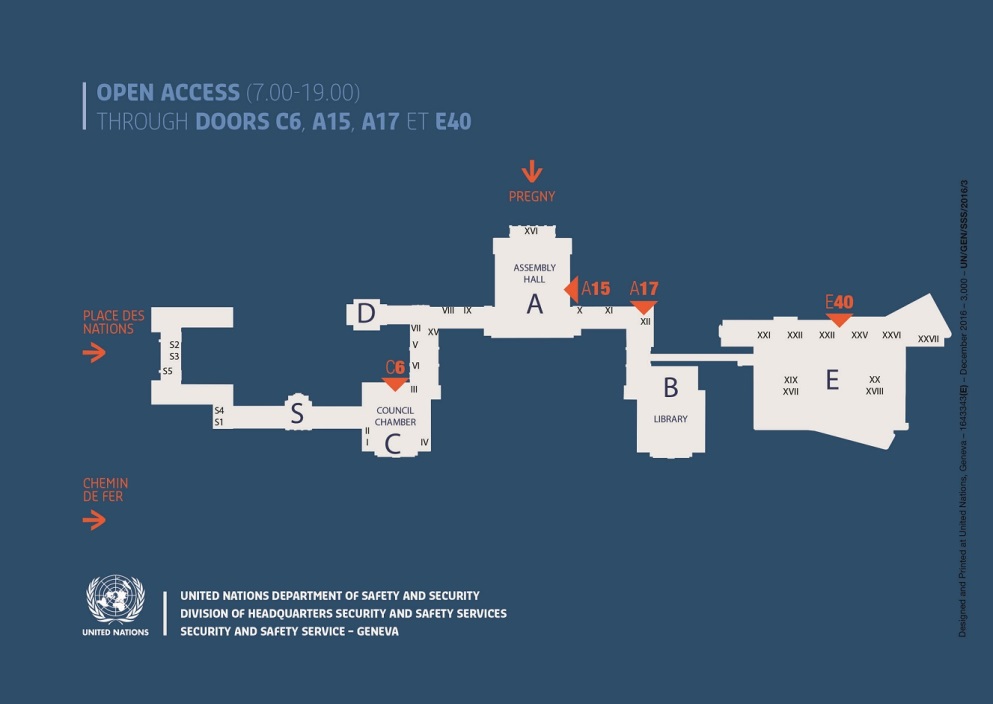 _____________INF.9INF.9Economic Commission for Inland Transport CommitteeWorking Party on the Transport of Dangerous GoodsJoint Meeting of Experts on the Regulations annexed to theEuropean Agreement concerning the International Carriageof Dangerous Goods by Inland Waterways (ADN)Thirty-first sessionGeneva, 28-31 August 2017
Item 7 of the provisional agendaAny other businessEconomic Commission for Inland Transport CommitteeWorking Party on the Transport of Dangerous GoodsJoint Meeting of Experts on the Regulations annexed to theEuropean Agreement concerning the International Carriageof Dangerous Goods by Inland Waterways (ADN)Thirty-first sessionGeneva, 28-31 August 2017
Item 7 of the provisional agendaAny other businessEnglish29 May 2017